Sonne l’alarme !Plateau de jeu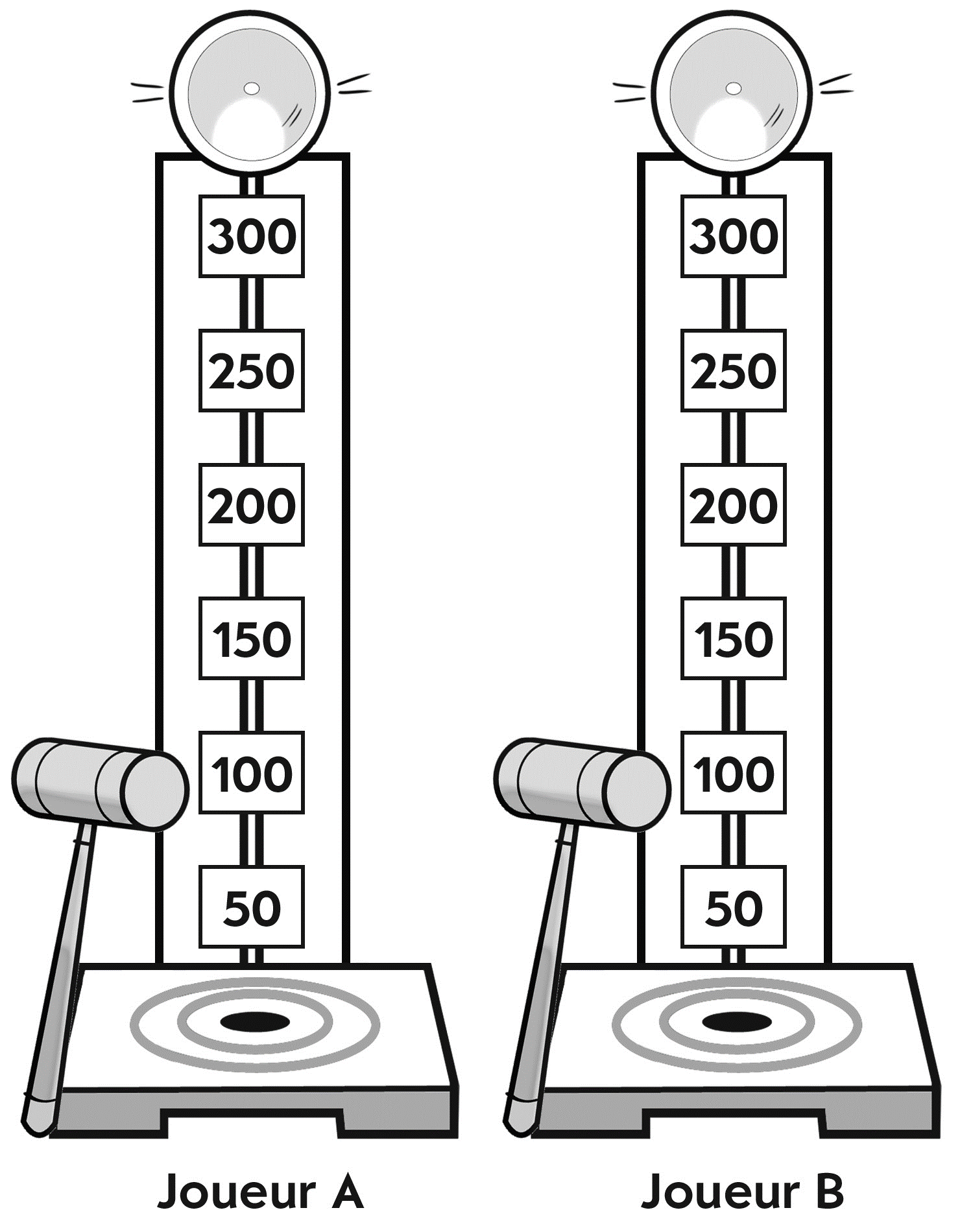 Sonne l’alarme ! (suite)Plateau de jeu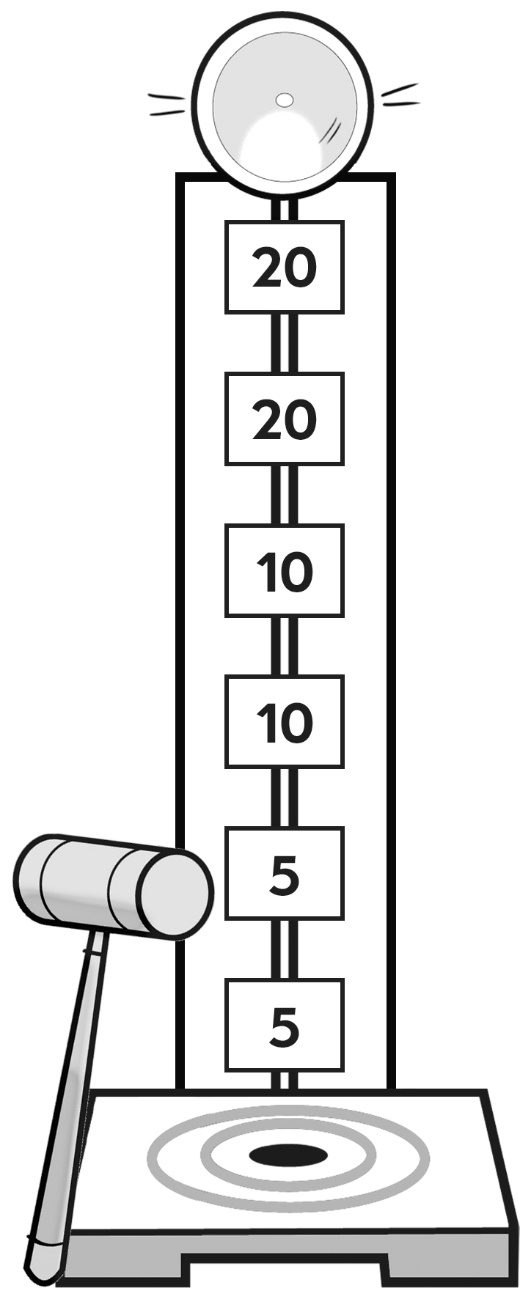 Joueur AJoueur B